下午12:40 S1-2 航班錦標下午12:40 S1-2 航班錦標下午12:40 S1-2 航班錦標下午12:40 S1-2 航班錦標[ ] 現時國際評分註：F/CF/EvensF/JF – 大熱B - 戴眼罩BO -戴單邊眼罩CP –戴羊毛面箍H - 戴頭罩P – 戴防沙眼罩SR -戴鼻箍TT –  綁繫舌帶V - 戴開縫眼罩XB –戴交叉鼻箍S1-2下午12:40香港時間(30.9.2017)(當地時間 下午2:40 )(30.9.2017)航班錦標 (一級賽)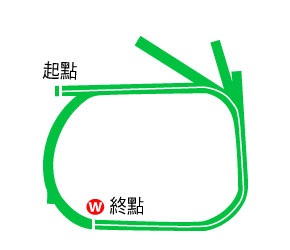 澳洲蘭域馬場 - 草地 - 1600米 (右轉)三歲雌馬平磅賽。配磅: 123磅。不設見習騎師減磅。總獎金 (澳元) $500,000及獎座 $5,000冠軍 $287,000及獎座 $5,000，亞軍 $94,000，季軍 $49,500，殿軍 $22,250，第五名 $12,250，第六名 $5,000，第七名 $5,000，第八名 $5,000，第九名 $5,000，第十名 $5,000。(11匹參賽馬)提供彩池：獨贏、位置、連贏、位置Ｑ、三重彩、單Ｔ、四重彩及四連環合併彩池。1名次日期賽事名稱、級別及獎金賽事名稱、級別及獎金馬場馬場途程/跑道/場地途程/跑道/場地負磅騎師檔位末段時間頭馬時間分段名次 分段名次 分段名次 分段名次 分段名次 分段名次 名次及          勝負距離名次及          勝負距離賠率配備冠軍/亞軍/季軍簡評1/410/6/17兩歲馬 定磅賽澳元100,000澳蘭域1000 右草地 大爛 121高力德236.461.00.16-4212.32.10F擁抱香檳 121  Lipizzan (AUS) 115  Pymble (AUS) 123  3/519/8/17G2銀影錦標 三歲馬 雌馬 定磅賽澳元202,000澳蘭域1200 右草地 好 121安國倫233.001.08.83-4430.42.90繁文縟節 123  亞莉捷 121  擁抱香檳 121  2/72/9/17G2雷霆錦標 三歲馬 雌馬 定磅賽澳元202,000澳蘭域1200 右草地 好 123安國倫733.771.09.90-7720.14.40繁文縟節 123  擁抱香檳 123  手舞足蹈 123  2/1016/9/17G2茶玫瑰錦標 三歲馬 雌馬 定磅賽澳元202,000澳蘭域1400 右草地 好 123安國倫734.531.22.58-4321.33.40亞莉捷 123  擁抱香檳 123  酒窖女孩 123  2/1423/9/17G1金玫瑰錦標 三歲馬 定磅賽澳元1,021,400澳玫瑰崗1400 右草地 好 120高力德836.001.22.41-141224.317空中藝人 125  擁抱香檳 120  舞不停 125  2名次日期賽事名稱、級別及獎金賽事名稱、級別及獎金馬場馬場途程/跑道/場地途程/跑道/場地負磅騎師檔位末段時間頭馬時間分段名次 分段名次 分段名次 分段名次 分段名次 分段名次 名次及          勝負距離名次及          勝負距離賠率配備冠軍/亞軍/季軍簡評5/91/4/17G3兩歲馬錦標 兩歲馬 定磅賽澳元201,000澳蘭域1100 右草地 大爛 120莫雷拉835.571.06.74-3455.24.80財權 125  Condor Heroes (AUS) 125  Sheikha (AUS) 120  1/102/8/17三歲馬 雌馬 處女馬讓賽澳元40,000澳和域園1100 右草地 軟 130史科菲634.211.04.26-6410.81.90F亞莉捷 130  Songlike (AUS) 125  Acqume (AUS) 125  2/519/8/17G2銀影錦標 三歲馬 雌馬 定磅賽澳元202,000澳蘭域1200 右草地 好 121史科菲533.001.08.83-2320.22.50F繁文縟節 123  亞莉捷 121  擁抱香檳 121  4/72/9/17G2雷霆錦標 三歲馬 雌馬 定磅賽澳元202,000澳蘭域1200 右草地 好 123布文133.771.09.90-3440.53.40繁文縟節 123  擁抱香檳 123  手舞足蹈 123  1/1016/9/17G2茶玫瑰錦標 三歲馬 雌馬 定磅賽澳元202,000澳蘭域1400 右草地 好 123史科菲534.531.22.58-7611.310亞莉捷 123  擁抱香檳 123  酒窖女孩 123  3名次日期賽事名稱、級別及獎金賽事名稱、級別及獎金馬場馬場途程/跑道/場地途程/跑道/場地負磅騎師檔位末段時間頭馬時間分段名次 分段名次 分段名次 分段名次 分段名次 分段名次 名次及          勝負距離名次及          勝負距離賠率配備冠軍/亞軍/季軍簡評1/1125/2/17G2溫馨擁抱錦標 兩歲馬 雌馬 定磅賽澳元202,000澳蘭域1200 右草地 大爛 122福達137.231.12.28-341121情人加一 122  Arctic Angel (AUS) 122  茶匙 122  留守內欄第二位，落後對手個半馬位，轉入直路時仍在前領賽駒之後，於一百五十米處時移出，末段衝刺強勁，終點前僅勝。9/161/4/17G1澳洲賽馬會育馬錦標 兩歲馬 定磅賽澳元1,114,500澳蘭域1400 右草地 大爛 120福達1238.491.26.15-121396.531入侵者 125  夏日通道 125  空中藝人 125  5/1015/4/17G1香檳錦標 兩歲馬 定磅賽澳元505,000澳蘭域1600 右草地 大爛 120韋紀力639.031.41.0744654.517任重道遠 125  入侵者 125  Whispered Secret (AUS) 120  4/519/8/17G2銀影錦標 三歲馬 雌馬 定磅賽澳元202,000澳蘭域1200 右草地 好 126薛恩333.001.08.83-3242.818繁文縟節 123  亞莉捷 121  擁抱香檳 121  5/1016/9/17G2茶玫瑰錦標 三歲馬 雌馬 定磅賽澳元202,000澳蘭域1400 右草地 好 123薛恩234.531.22.58-5752.941亞莉捷 123  擁抱香檳 123  酒窖女孩 123  4名次日期賽事名稱、級別及獎金賽事名稱、級別及獎金馬場馬場途程/跑道/場地途程/跑道/場地負磅騎師檔位末段時間頭馬時間分段名次 分段名次 分段名次 分段名次 分段名次 分段名次 名次及          勝負距離名次及          勝負距離賠率配備冠軍/亞軍/季軍簡評16/1614/1/17L神奇百萬兩歲馬經典賽 定磅賽澳元1,945,000澳黃金海岸1200 右草地 好 121柯敏335.441.09.49-431612.121V候勝 121  司機 126  名殿靈蹄 121  1/133/6/17LBill Carter Stakes 兩歲馬 雌馬 定磅賽澳元100,700澳東奔1200 右草地 好 125柯敏234.511.10.24-3311.86V酒窖女孩 125  Skate to Paris (AUS) 125  She's Our Star (AUS) 125  1/616/8/17三歲馬 讓賽澳元20,000澳東奔1050 右草地 好 123Jag Guthmann-Chester133.931.00.68-5512.81.45FV酒窖女孩 123  Royal Myth (AUS) 123  Hingus Rose (NZ) 121  2/102/9/17三歲馬 讓賽澳元60,000澳東奔1350 右草地 好 120Jag Guthmann-Chester834.981.19.04-9921.34.60VSnitz (AUS) 119  酒窖女孩 120  I Am Impinge (NZ) 119  3/1016/9/17G2茶玫瑰錦標 三歲馬 雌馬 定磅賽澳元202,000澳蘭域1400 右草地 好 123韋米高634.531.22.58-9932.312V亞莉捷 123  擁抱香檳 123  酒窖女孩 123  5名次日期賽事名稱、級別及獎金賽事名稱、級別及獎金馬場馬場途程/跑道/場地途程/跑道/場地負磅騎師檔位末段時間頭馬時間分段名次 分段名次 分段名次 分段名次 分段名次 分段名次 名次及          勝負距離名次及          勝負距離賠率配備冠軍/亞軍/季軍簡評4/1611/3/17G3神奇之夜錦標 兩歲馬 雌馬 定磅賽澳元176,000澳玫瑰崗1200 右草地 軟 122安國倫135.691.12.01-5544.44.80洋荷花 122  亞莉捷 122  永誌不忘 122  6/102/8/17三歲馬 雌馬 處女馬讓賽澳元40,000澳和域園1100 右草地 軟 130夏毅敦434.211.04.26-5666.15.50亞莉捷 130  Songlike (AUS) 125  Acqume (AUS) 125  2/815/8/17雌馬 處女馬 定磅賽澳元30,000澳標望特1350 右草地 好 122艾道拿433.821.19.63-1120.62.70FBMidnight Delight (NZ) 128  成其美事 122  Stella Victoria (AUS) 122  1/95/9/17雌馬 處女馬 定磅賽澳元30,000澳標望特1350 右草地 好 122柏爾135.471.20.64-1111.671.85FB成其美事 122  History Repeats (AUS) 128  All Too Good (AUS) 122  6/1016/9/17G2茶玫瑰錦標 三歲馬 雌馬 定磅賽澳元202,000澳蘭域1400 右草地 好 123高力德834.531.22.58-226319B亞莉捷 123  擁抱香檳 123  酒窖女孩 123  6名次日期賽事名稱、級別及獎金賽事名稱、級別及獎金馬場馬場途程/跑道/場地途程/跑道/場地負磅騎師檔位末段時間頭馬時間分段名次 分段名次 分段名次 分段名次 分段名次 分段名次 名次及          勝負距離名次及          勝負距離賠率配備冠軍/亞軍/季軍簡評3/1213/5/17LWoodlands 兩歲馬 雌馬 讓賽澳元151,200澳斯昆1100 右草地 好 121福達833.991.04.34-81031.6321Debonairly (AUS) 126  Lipizzan (AUS) 121  手舞足蹈 121  1/1131/5/17兩歲馬 處女馬 定磅賽澳元40,000澳和域園1200 右草地 好 121麥維凱1035.621.11.07-91010.53.60手舞足蹈 121  Irish Success (AUS) 126  Aisance (AUS) 121  5/812/8/17LThe Rosebud 三歲馬 讓賽澳元150,000澳玫瑰崗1100 右草地 好 117白布朗334.011.03.20-7754.113舞不停 133  Siege of Quebec (AUS) 120  長途跋涉 125  3/72/9/17G2雷霆錦標 三歲馬 雌馬 定磅賽澳元202,000澳蘭域1200 右草地 好 123白布朗533.771.09.90-4330.318繁文縟節 123  擁抱香檳 123  手舞足蹈 123  7/1016/9/17G2茶玫瑰錦標 三歲馬 雌馬 定磅賽澳元202,000澳蘭域1400 右草地 好 123白布朗934.531.22.58-6573.614亞莉捷 123  擁抱香檳 123  酒窖女孩 123  7名次日期賽事名稱、級別及獎金賽事名稱、級別及獎金馬場馬場途程/跑道/場地途程/跑道/場地負磅騎師檔位末段時間頭馬時間分段名次 分段名次 分段名次 分段名次 分段名次 分段名次 名次及          勝負距離名次及          勝負距離賠率配備冠軍/亞軍/季軍簡評1/527/4/17兩歲馬 讓賽澳元30,000澳溫爾1600 右草地 好 123白布朗434.291.37.3633310.056.50CP法律之女 123  Table Mountain (AUS) 126  Barbary (AUS) 128  3/1114/5/17兩歲馬 讓賽澳元60,000澳陽光海岸1400 右草地 大爛 121龐恩336.411.26.30-5631.814BMishani Bullitt (AUS) 123  Capital Gain (AUS) 129  法律之女 121  11/113/6/17LThe Phoenix 兩歲馬 定磅賽澳元100,650澳東奔1350 右草地 好 121龐恩535.701.19.17-10101111.721BPardoe (AUS) 126  Italia Bella (AUS) 121  Magnufighter (AUS) 126  2/106/9/17三歲馬 雌馬 指標評分71讓賽澳元40,000澳和域園1200 右草地 好 125薛恩335.291.10.32-8622.391BAcqume (AUS) 127  法律之女 125  Bella Success (AUS) 125  1/917/9/17第一班讓賽澳元30,000澳甘柏拉1500 右草地 好 121白布朗235.841.29.7155613.32.50FB法律之女 121  Hav a Nip (AUS) 130  教主 132  8名次日期賽事名稱、級別及獎金賽事名稱、級別及獎金馬場馬場途程/跑道/場地途程/跑道/場地負磅騎師檔位末段時間頭馬時間分段名次 分段名次 分段名次 分段名次 分段名次 分段名次 名次及          勝負距離名次及          勝負距離賠率配備冠軍/亞軍/季軍簡評9/1118/2/17L泰連達錦標 兩歲馬 定磅賽澳元121,200澳費明頓1100 直草地 好 119莫莉安434.021.03.72-1899.959B引導 123  對準 123  債券投資 119  4/1225/7/17兩歲馬 雌馬 處女馬 定磅賽澳元30,000澳溫爾1100 右草地 好 123金美琪434.661.04.06-5740.984.40BZa Zi Ba (AUS) 123  Joy for Us (AUS) 123  Lass Vegas (AUS) 120  1/910/8/17三歲馬 處女馬 定磅賽澳元30,000澳甘柏拉1400 右草地 好 121金美琪334.591.24.14-1113.32.20FB煩囂喧鬧 121  Cool Dude Ausbred (AUS) 126  Campaign (AUS) 126  1/723/8/17三歲馬 指標評分70 讓賽澳元40,000澳和域園1600 右草地 好 123金美琪136.401.36.9711111.31.90FB煩囂喧鬧 123  Augustus (AUS) 125  Pride of Darci (NZ) 121  9/1016/9/17G2茶玫瑰錦標 三歲馬 雌馬 定磅賽澳元202,000澳蘭域1400 右草地 好 123柏爾334.531.22.58-10894.89B亞莉捷 123  擁抱香檳 123  酒窖女孩 123  9名次日期賽事名稱、級別及獎金賽事名稱、級別及獎金馬場馬場途程/跑道/場地途程/跑道/場地負磅騎師檔位末段時間頭馬時間分段名次 分段名次 分段名次 分段名次 分段名次 分段名次 名次及          勝負距離名次及          勝負距離賠率配備冠軍/亞軍/季軍簡評7/1611/3/17G3神奇之夜錦標 兩歲馬 雌馬 定磅賽澳元176,000澳玫瑰崗1200 右草地 軟 122柏爾1435.691.12.01-16167641洋荷花 122  亞莉捷 122  永誌不忘 122  4/925/3/17G3T L Baillieu 兩歲馬 讓賽澳元151,000澳玫瑰崗1400 右草地 大爛 119福達536.961.27.51-99448.50任重道遠 125  花天酒地 126  妙威脅 128  3/79/8/17三歲馬 處女馬 定磅賽澳元40,000澳肯德百里1250 右草地 好 121李富735.431.13.90-7631.526Gold Standard (AUS) 126  Absolute (AUS) 126  平穩著陸 121  4/823/8/17三歲馬 處女馬讓賽澳元40,000澳和域園1300 右草地 好 119史科菲735.401.17.26-5340.99Smartedge (AUS) 122  Primitivo (AUS) 123  Dissolution (AUS) 131  8/1016/9/17G2茶玫瑰錦標 三歲馬 雌馬 定磅賽澳元202,000澳蘭域1400 右草地 好 123郭立基134.531.22.58-81084.651亞莉捷 123  擁抱香檳 123  酒窖女孩 123  10名次日期賽事名稱、級別及獎金賽事名稱、級別及獎金馬場馬場途程/跑道/場地途程/跑道/場地負磅騎師檔位末段時間頭馬時間分段名次 分段名次 分段名次 分段名次 分段名次 分段名次 名次及          勝負距離名次及          勝負距離賠率配備冠軍/亞軍/季軍簡評1/1124/7/17處女馬 定磅賽澳元20,000澳高賓谷1300 右草地 好 120彭新835.981.17.98-6314.022.70一雙一對 120  Bubbles de Beer (AUS) 126  Lady Eleanor (AUS) 120  7/919/8/17第一班讓賽澳元30,000澳甘柏拉1400 右草地 好 119彭新433.591.23.98-7674.82.70FIsland Missile (AUS) 126  Dashley Dubh (AUS) 119  Bukzel (AUS) 122  7/815/9/17G3春季錦標 三歲馬 定磅賽澳元151,400澳紐卡素1600 右草地 好 120彭新134.531.37.0334573.9641花天酒地 125  Merovee (AUS) 125  Primitivo (AUS) 125  11名次日期賽事名稱、級別及獎金賽事名稱、級別及獎金馬場馬場途程/跑道/場地途程/跑道/場地負磅騎師檔位末段時間頭馬時間分段名次 分段名次 分段名次 分段名次 分段名次 分段名次 名次及          勝負距離名次及          勝負距離賠率配備冠軍/亞軍/季軍簡評6/717/8/17處女馬 定磅賽澳元30,000澳哥士福1100 右草地 好 117Michael Murphy733.691.03.83-7667.4891CPLongreach (AUS) 130  Our Royal Egyptian (AUS) 130  Storm Force (AUS) 130  6/71/9/17雌馬 處女馬 定磅賽澳元30,000澳溫爾1200 右草地 好 122郭立基134.251.10.17-4667.3118CPTorvill (AUS) 122  Venture Capital (AUS) 122  Mystic Empire (AUS) 122  2/923/9/17雌馬 處女馬讓賽澳元30,000澳甘柏拉1400 右草地 好 120韋耀昇534.161.24.84-1120.121CPBabe in Boots (AUS) 126  校園戀情 120  Krystal (AUS) 126  